Praca zdalna z uczniem ze specyficznymi trudnościami w uczeniu sięUczniowie ze specyficznymi trudnościami w nauce mają trudności z samodzielną pracą w domu, zwłaszcza z pracą z tekstem w podręczniku, z wykresami, z mapami. Oto kilka propozycji, które pozwolą dostosować zdalną pracę z uczniem zarówno na lekcjach jak i zajęciach związanych z pomocą psychologiczno – pedagogiczną.- przygotuj omówienie tematu z najważniejszymi  treściami w wersji audio (np. korzystając z dyktafonu w smartfonie), w formie prezentacji lub filmu. Pamiętaj, że dla ucznia z deficytami funkcji słuchowych samo nagranie audio może nie być żadnym ułatwieniem i warto dodać materiał wzrokowy,- nagraj ważny  fragment tekstu z podręcznika i poproś ucznia, by śledził tekst podczas odsłuchiwania nagrania,- przygotuj temat pisemnie w pliku Word, a uczniowi poleć korzystanie z narzędzia czytaj programu WORD wg instrukcji poniżej. Pamiętaj, by nie używać skrótów, bo program przeczyta np. a nie na przykład – zanim wyślesz materiał  do ucznia odsłuchaj to co napisałeś.Obok paska narzędzi Szybki dostęp kliknij przycisk Dostosuj pasek narzędzi Szybki dostęp.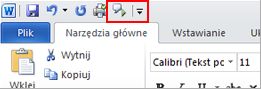 Kliknij pozycję Więcej poleceń.Na liście Wybierz polecenia z wybierz pozycję Wszystkie polecenia.Przewiń w dół do polecenia Czytaj, wybierz je, a następie kliknij przycisk Dodaj.Kliknij przycisk OK.Używanie funkcji Czytaj do odczytywania tekstu na głosPo dodaniu polecenia czytaj do paska narzędzi Szybki dostęp możesz usłyszeć pojedyncze wyrazy lub bloki tekstu czytanego na głos, zaznaczając tekst, który chcesz usłyszeć, a następnie klikając ikonę czytaj na pasku narzędzi Szybki dostęp- pozwól uczniowi nagrywać odpowiedzi ustnie i przesyłać do Ciebie pliki audio (przez e-mail lub dowolnie wybraną aplikację),- załączaj linki do gotowych materiałów multimedialnych związanych z tematem zajęć, - pozwól uczniowi wkleić notatkę od Ciebie do zeszytu, a jeśli uczeń nie ma możliwości wydrukowania materiału, zaproponuj utworzenie folderu na komputerze, w którym będzie gromadził materiały od Ciebie,- do treningu w pisaniu przygotuj krótki tekst do przepisania lub pisania ze słuchu (w wersji audio),Pamiętaj, że to rodzic pracuje z dzieckiem w domu:podaj instrukcje dla rodzica jak wykonać zadanie, upewnij się, że rodzic dysponuje sprzętem potrzebnym do otworzenia przygotowanych przez Ciebie materiałów, zapytaj, jakie formy prezentacji materiału pomagają dziecku, są dla niego korzystne, 
a jakie nie (za trudne lub nieatrakcyjne),cierpliwie i życzliwie odpowiadaj na wszelkie wątpliwości rodzica,bądź wsparciem dla rodzica w tym trudnym czasie.